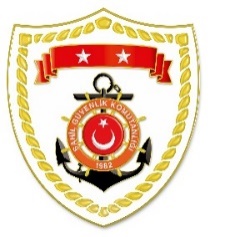 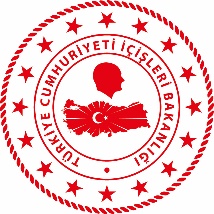 SG Karadeniz Bölge KomutanlığıSG Marmara ve Boğazlar KomutanlığıSG Ege Deniz Bölge KomutanlığıS.
NoTARİHMEVKİ VE ZAMANKURTARILAN SAYISIKURTARILAN/YEDEKLENEN TEKNE SAYISIAÇIKLAMA103 Haziran 2023SAMSUN/Alaçam11.50--Alaçam açıklarında başlatılan arama kurtarma faaliyetlerine sahil güvenlik görevlerinden istifade ile devam edilmektedir.S.
NoTARİHMEVKİ VE ZAMANKURTARILAN SAYISIKURTARILAN/YEDEKLENEN TEKNE SAYISIAÇIKLAMA105 Haziran 2023İSTANBUL/Üsküdar15.13--Kuzguncuk Sahili’nden denize giren ve kendisinden haber alınamayan 1 şahsın aranması faaliyetlerine devam edilmektedir.S.
NoTARİHMEVKİ VE ZAMANKURTARILAN SAYISIKURTARILAN/YEDEKLENEN TEKNE SAYISIAÇIKLAMA107 Haziran 2023BALIKESİR/Ayvalık01.5056-Ayvalık açıklarında Yunanistan unsurları tarafından Türk Karasularına geri itilen lastik bot içerisindeki 56 düzensiz göçmen kurtarılmıştır.207 Haziran 2023İZMİR/Seferihisar04.029-Seferihisar açıklarında Yunanistan unsurları tarafından Türk Karasularına geri itilen lastik bot içerisindeki 9 düzensiz göçmen kurtarılmıştır.307 Haziran 2023İZMİR/Dikili09.3011-Dikili açıklarında Yunanistan unsurları tarafından Türk Karasularına geri itilen can salı içerisindeki 11 düzensiz göçmen kurtarılmıştır.407 Haziran 2023MUĞLA/Bodrum12.1011Yalıkavak açıklarında motor arızası nedeniyle sürüklenen ve yardım talebinde bulunan özel tekne, içerisindeki 1 şahıs ile birlikte yedeklenerek Gümüşlük önlerine intikal ettirilmiştir.